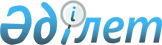 Об учреждении гранта "Тәуелсіздік ұрпақтары"Постановление Правительства Республики Казахстан от 8 июля 2021 года № 469.
      Правительство Республики Казахстан ПОСТАНОВЛЯЕТ:
      1. Учредить грант "Тәуелсіздік ұрпақтары".
      2. Утратил силу постановлением Правительства РК от 15.08.2023 № 677 (вводится в действие по истечении десяти календарных дней после дня его первого официального опубликования).


      3. Настоящее постановление вводится в действие по истечении десяти календарных дней после дня его первого официального опубликования. Правила присуждения гранта "Тәуелсіздік ұрпақтары"
      Сноска. Приложение утратило силу постановлением Правительства РК от 15.08.2023 № 677 (вводится в действие по истечении десяти календарных дней после дня его первого официального опубликования).
					© 2012. РГП на ПХВ «Институт законодательства и правовой информации Республики Казахстан» Министерства юстиции Республики Казахстан
				
      Премьер-МинистрРеспублики Казахстан 

А. Мамин
Утверждены
постановлением Правительства
Республики Казахстан
от 8 июля 2021 года № 469